Muster-Gefährdungsbeurteilung Chemieunterricht an WaldorfschulenKlassenstufe: 		12. KlasseTitel des Versuchs: 	Boraxperlen (7.1)Literatur:			Lehrbuch der phänomenologischen Chemie, Band 2, Seite 312Gefahrenstufe                  	Versuchstyp   Lehrer             SchülerGefahrstoffe (Ausgangsstoffe, mögliche Zwischenprodukte, Endprodukte)Andere Stoffe:Beschreibung der DurchführungAuf zwei Uhrgläser gibt man einige Körnchen der beiden Salze. Jeweils das Ende von vier Magnesiumstäbchen wird in der Brennerflamme zum Glühen erhitzt und noch heiß in Natriumborat-Decahydrat gedrückt. Das anhaftende Salz wird daraufhin in der Brennerflamme geschmolzen. Nach dem Erkalten werden die glasklaren Boraxperlen mit demineralisiertem Wasser angefeuchtet; zwei Boraxperlen taucht man in das Eisensulfat, die anderen zwei in das Cobaltchlorid. Eine der beiden Proben eines Salzes wird in der Reduktionszone, die andere in der Oxidationszone der Brennerflamme geschmolzen. Ergänzende HinweiseKeineEntsorgungshinweiseBoraxperlen in den Sammelbehälter "Anorganische Feststoffe" geben.Mögliche Gefahren (auch durch Geräte)Sicherheitsmaßnahmen (gem. TRGS 500)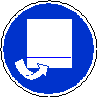 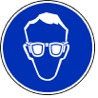 		Schutzbrille tragen			Durchführung nur im AbzugErsatzstoffprüfung (gem. TRGS 600)Durchgeführt. Für den rein analytischen Nachweis von Schwermetallkationen kann und muss Borax durch die Phosphorsalzperle (Natrium-Ammonium-Hydrogenphosphat) ersetzt werden. In diesem Experiment geht es aber um das Aufzeigen der Schrägbeziehung von Bor und Silicium im Periodensystem. Das gelingt mit der Boraxperle am einfachsten und knüpft an das Experiment der farbigen Gläser (siehe Band 1, Seite 61) an. Die Tätigkeitsverbote für Schülerinnen und Schüler, sowie für gebärfähige Frauen, werdende und stillende Mütter werden beachtet.AnmerkungenH302		Gesundheitsschädlich bei Verschlucken.H315		Verursacht Hautreizungen.H317		Kann allergische Hautreaktionen verursachen.H319		Verursacht schwere Augenreizung.H334		Kann bei Einatmen Allergie, asthmaartige Symptome oder Atembeschwerden verursachen.H341		Kann vermutlich genetische Defekte verursachen.H350i		Kann beim Einatmen Krebs erzeugen.H360F		Kann die Fruchtbarkeit beeinträchtigen.H360FD		Kann die Fruchtbarkeit beeinträchtigen. Kann das Kind im Mutterleib schädigen.H410		Sehr giftig für Wasserorganismen, mit langfristiger Wirkung.P201		Vor Gebrauch besondere Anweisungen einholen.P273		Freisetzung in die Umwelt vermeiden.P280		Schutzhandschuhe/Schutzkleidung/Augenschutz/Gesichtsschutz tragen.	P302+252	Bei Berührung mit der Haut: Mit viel Wasser und Seife waschen.P304+340	Bei Einatmen: Die Person an die frische Luft bringen und für ungehinderte Atmung sorgen.P305+351+338	Bei Berührung mit den Augen: Einige Minuten lang vorsichtig mit Wasser ausspülen. Eventuell. vorhandene 		Kontaktlinsen nach Möglichkeit entfernen. Weiter ausspülenP308+313	Bei Exposition oder Verdacht: Ärztlichen Rat einholen/ärztliche Hilfe hinzuziehen.Schule:Datum:				Lehrperson:					Unterschrift:Schulstempel:© Ulrich Wunderlin / Atelierschule Zürich / Erstelldatum: 27.02.2016______________________________________________________________________________NameSignalwortPiktogrammeH-SätzeEUH-SätzeP-SätzeAGW in mg m-3Natriumborat-Decahydrat(Borax)Gefahr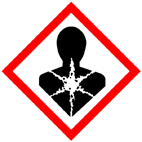 H360FD---P201 P308+313---Eisen(II)-sulfat-HeptahydratAchtung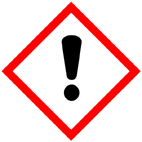 H302 H315 H319---P302+352 P305+351+338---Cobalt(II)-chlorid-HexahydratGefahr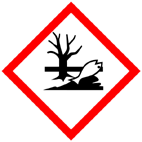 H350i H341 H360F H302 H334 H317 H410---P201 P273 P280 P302+252 P304+340 P308+313 ---Demineralisiertes WasserGefahrenJaNeinSonstige Gefahren und HinweiseDurch EinatmenXDurch HautkontaktXBrandgefahrXExplosionsgefahrXDurch AugenkontaktX